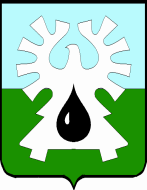 МУНИЦИПАЛЬНОЕ ОБРАЗОВАНИЕ ГОРОД УРАЙХАНТЫ-МАНСИЙСКИЙ АВТОНОМНЫЙ ОКРУГ - ЮГРАДУМА ГОРОДА УРАЙРЕШЕНИЕот 23 августа 2019 года                                                    	  	                 № 51О награжденииПочетной грамотой Думы города УрайРассмотрев материалы, представленные для награждения Почетной грамотой Думы города Урай, в соответствии с Положением о наградах и почетных званиях города Урай, принятым  решением Думы города Урай от 24 мая 2012 года № 53, Дума города Урай решила:1. Наградить Почетной грамотой Думы города Урай за вклад в социально-экономическое развитие города, высокие достижения в профессиональной деятельности и в связи с Днем работников нефтяной и газовой промышленности Макарову Ольгу Михайловну, начальника хозяйственной группы базы производственного обслуживания Урайской экспедиции общества с ограниченной ответственностью «СГК - Бурение».2. Опубликовать настоящее решение в газете «Знамя».Исполняющий обязанностипредседателя Думы города Урай                                                      А.В. Бабенко